ORGANIZAČNÍ POKYNY PRO VYSTAVOVATELE BURZA PRÁCE A PŘEHLÍDKA STŘEDNÍCH ŠKOL18. – 19. 10. 2018 DŮM KULRUTY VSETÍNTermín a čas konání akce:Čtvrtek 18. října 2018 od 9:00 do 17:00 hodin Pátek    19. října 2018 od 8:00 do 16:00 hodin Místo konání akce:Dům kultury Vsetín, Svárov 1055, 755 01 Vsetín.Pořadatel:Úřad práce ČR – Kontaktní pracoviště Vsetín pod záštitou radního pro oblast školství Zlínského kraje, ve spolupráci s Agenturou pro ekonomický rozvoj Vsetínska, o. p. s. a Krajskou hospodářskou komorou Zlínského kraje.Vystavovatelé:Střední školy a zaměstnavatelé okresu VsetínVybavení stánku:Vystavovatel bude mít k dispozici vybavení dle požadavků v přihlášce. Počet stolů a židlí může být organizátorem upraven vzhledem k výstavní ploše. Rozvody uvnitř svého stánku si vystavovatel musí přinést a instalovat sám vlastními prodlužovacími kabely. Příprava akce:Vystavovatelé se před vlastní instalací musí zaregistrovat u pořadatele výstavy (stánek ÚP). Instalace expozic na přidělených plochách je možná takto:18. 10. 2018 od 7:00 h do 8:30 h19. 10. 2018 od 7:00 h do 8:00 hExpozice budou přes noc zabezpečeny, doporučujeme však nenechávat na místě cenné vybavení!Stěhování bude probíhat bočním vchodem – vjezd vedle Caffe bar Pohoda (z ulice Na Příkopě). Parkování v areálu Domu kultury Vsetín není možné. Ihned po vyložení je nutné z místa odjet. Vystavovatelé mohou využít přilehlá parkoviště:pod viaduktem na Zlínza Pojišťovnou VZP – ul. Nádražníu Hotelu Vsacan – ul. Žerotínova 1114u obchodního domu Albert SupermarketSmetanova 1340 – u věžového domuPodél Panské zahrady – ul. Žerotínova a ul. TyršovaPrůběh akce:Slavnostní zahájení pro vystavovatele proběhne dne 18. 10. 2017 v 8:30 h na podiu velkého sálu.Pro veřejnost je veletrh otevřen: 18. 10. 2018 v 09:00 - 17:00 h, 19.10.2017 08:00 - 16:00 h.Demontáž výstavy:Výstavní expozice lze likvidovat po ukončení výstavy, tj. 19. 10. 2017 po 16:00 do 17:00 h.Služby:Označení školy zajišťují organizátoři (ÚP). Prostorové rozmístění s číselným označením stánku Vám zašleme společně s harmonogramem doprovodného programu – viz. níže. Pro vystavovatele i veřejnost bude zajištěna šatna se službou ve foyer Domu kultury Vsetín.Na základě nahlášeného počtu účastníku za Váš subjekt bude poskytnuto zdarma drobné občerstvení  - informace obdržíte při registraci u Ing. Hany Hořelicové (stánek ÚP).Obědy a další občerstvení je možné v přilehlých restauračních zařízeních (zajišťují si vystavovatelé). Níže uvádíme některé tipy:Restauraci Domu kultury Vsetín - http://www.restdk.cz/index.htmlHotel Britania Vsetín - http://www.hotelbritannia.cz/restauraceRestaurace Vsacan Vsetín - http://www.restauracevsacan.cz/ Hotel Nová radnice - http://www.hotel-novaradnice.com/?lang=cs&page=menuPrezentační smyčka vystavovatelů: 	Vystavovatele, kteří v přihlášce potvrdili svůj zájem o videoprezentaci na podiu velkého sálu, prosíme o zaslání videí a prezentací prostřednictvím portálu http://www.uschovna.cz, a to nejpozději do 21. 9. 2017. Při odesílání uveďte, prosím, do formuláře údaje dle vzoru: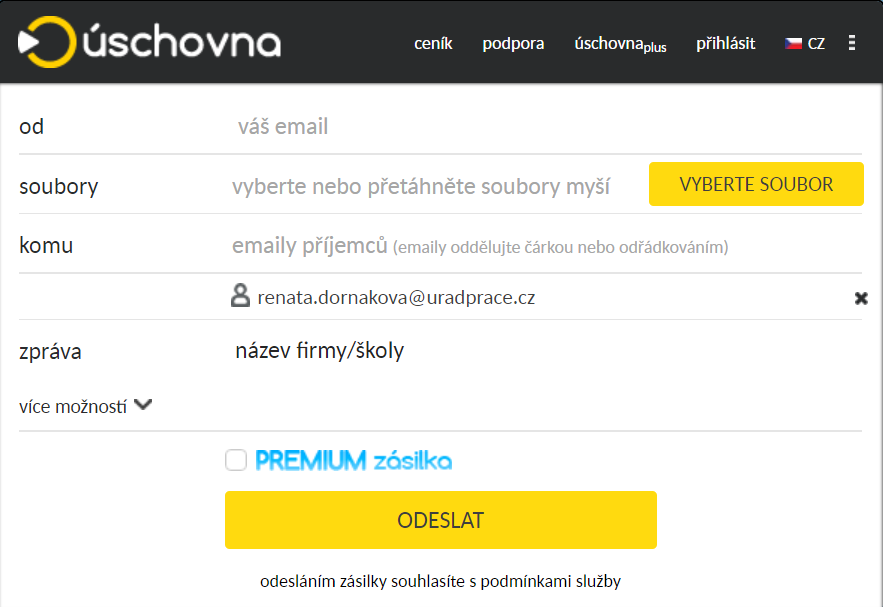 Doprovodný program:Časový harmonogram doprovodného programu (videoprezentace a praktické ukázky) obdržíte do 5.10.2018.Upozornění:Doporučujeme připravit si větší množství propagačních materiálů – kopírování na místě není možné.Žádáme vystavovatele, aby svoji expozici měli v provozu po celou dobu výstavy a likvidaci stánku zahájili až po skončení výstavy! Děkujeme!Kontaktní osoby za organizátory:Ing. Hana Hořelicová, tel: 950 173 413, email: hana.horelicova@uradprace.cz (firmy)Bc. Renata Dorňáková, tel: 950 173 446, email: renata.dornakova@vs.mpsv.cz (střední školy)Bc. Kateřina Špačková, tel. 950 173 433, e-mail: katerina.spackova@uradprace.cz (střední školy)  Burza práce a přehlídka středních škol je realizována v rámci projektu Efektivní služby zaměstnanosti, projekt EFES, registrační číslo projektu: CZ.03.1.54/0.0/0.0/15_011/0000056. Projekt je spolufinancován z Evropského sociálního fondu v rámci Operačního programu Zaměstnanost a státního rozpočtu České republiky.